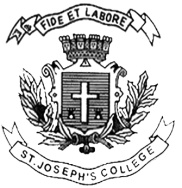 ST. JOSEPH’S COLLEGE (AUTONOMOUS), BANGALORE-27B.A/ BSc ECONOMICS– VI SEMESTERSEMESTER EXAMINATION: APRIL 2019EC 6118: Indian EconomyTime- 2 ½ hrs.					                                         Max Marks-70This paper contains 1 printed pages and 3 parts PART-AAnswer any ten of the following				(3X10=30)Write a note on green revolution.Write a short note on Public distribution system.What is work force participate rate.State any four features of India as a developing economy.What are drip and sprinkler irrigation system.What is Micro, small and medium enterprises?Give the composition of foreign trade.Differentiate between floriculture and horticulture. Write a note on liberalization and globalization.Write a note on information technology.What is minimum support price?Write a short note on national policy of 2000.PART-BAnswer any two of the following				(5X2=10)Briefly explain the objectives of NABARD.Critically evaluate the 1948 industrial policy.Write a note on the NEP and its impact on PSU’s in India.PART-CAnswer any two of the following				(15X2=30)Explain the measures to reduce regional inequalities in India.Explain the sources of agricultural finance in India.Critically evaluate the appraisal of new industrial policy of 1991.EC-6118-A-19